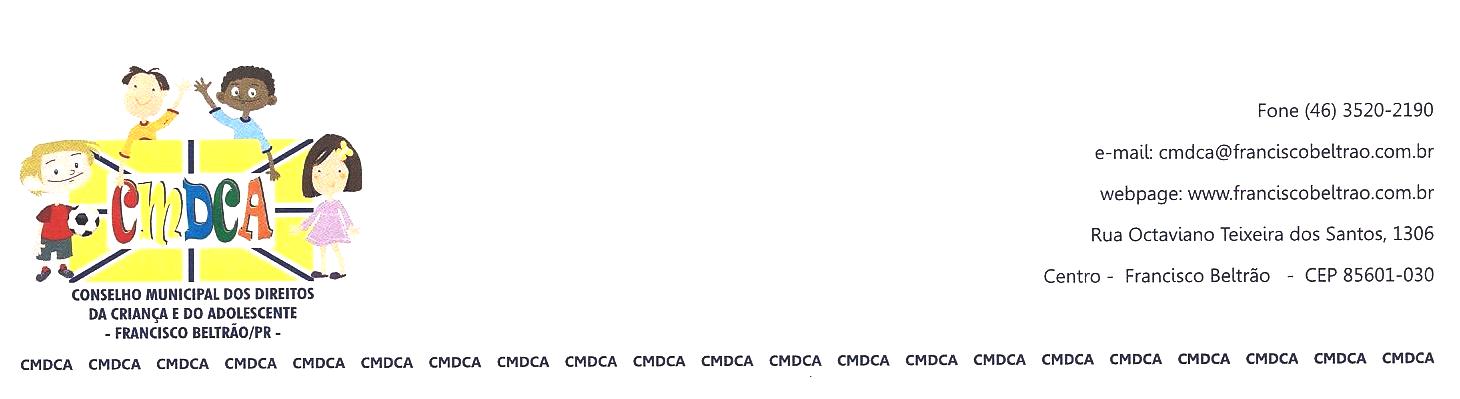 CMDCA – CONSELHO MUNICIPAL DOS DIREITOS DA CRIANÇA E DO ADOLESCENTE – FRANCISCO BELTRÃO – PRATA DE ASSEMBLEIAAos quinze dias do mês de dezembro de dois mil e quinze, às oito horas e trinta minutos reuniram-se na sala de reuniões da Secretaria Municipal de Assistência Social para assembleia, os Conselheiros do CMDCA – Conselho Municipal dos Direitos da Criança e do Adolescente. Estavam presentes os Conselheiros Não Governamentais: representante da APAE Associação de Pais e Amigos dos Excepcionais – o Presidente Sr. Marcos R. Susin e a Sra. Olenir Felipetto Martins, representante do Formando Cidadão- a Sra. Vera Lucia Witt, representante da APMIF- a Sra. Neide Bellandi, representante da Escola Municipal Higino Pires- a Sra. Ilvane S. Fiera, representante da Associação Sensibilizar- a Sra. Marione Fátima Licini Caregnatt, representante da Escola Oficina Adeliria Meurer- a Sra. Cleonir Cordeiro dos Santos, representante do CIEE- o Sr. Jaime Xavier da Rocha Júnior, representante da Casa Abrigo Anjo Gabriel- a Sra. Fernanda Abreu, representante da Associação Real Lince de Karate-Dô, representante da AMARBEM- a Sra. Maria Eliza Thomé, representante da Escola Municipal Sagrado Coração- a Sra. Ana Vacari, representante da Escola Municipal Francisco Manoel da Silva- a Sra. Neuza Maria Oss, representante da Associação Bom Samaritano- o Sr. Jorge Cesar Abasto, representante da Escola Municipal Madre Boaventura- a Sra. Maria de S. Moura, Conselheiros Governamentais: representante do CREAS Novo cidadão – o Sr. Sérgio Kupkowski, representante da Secretaria Municipal de Educação a Sra. Claudia Liston Antonietti, representante da Secretaria Municipal de Assistência Social  o Sr. Luiz Graczik, representante da Secretaria Municipal de Esportes- o Sr. Osmar José Urio. Estiveram presentes representantes do NEDDIJ, a Sra. Jackeline M. C. Schneider. Iniciando a reunião o presidente Marcos R. Susin deseja boas vindas a todos e iniciando a explanação nos fala sobre a eleição para cadeira do Conselho Municipal dos Direitos da Criança e do Adolescente, onde todas as entidades inscritas no Conselho podem concorrer á vaga. A Sra. Andressa pede para que todas as entidades se apresentem para que todos possam se conhecer. Logo após a Sra. Andressa pede para que as entidades que tiverem interesse em concorrer á vaga, que se manifestem, a mesma fala que precisa de cinco entidades não governamentais para ser titulares do Conselho e cinco entidades para serem suplentes, ficando assim definida pelos próprios conselheiros presentes, Conselheiros Titulares:  APAE (Associação de Pais e Amigos dos Excepcionais de Francisco Beltrão), a AMARBEM (Associação Marrecas do Bem Estar ao Menor), a  APMIF (Associação de Proteção a Maternidade a Infância e a Família), a Associação Bom Samaritano, e a Escola Municipal Madre BoaVentura, Conselheiros Suplentes: Associação Sensibilizar, a Escola Municipal Higino Pires, o Formando Cidadão, a Associação Real Lince de Karate-Dô, e a Escola Municipal Sagrado Coração. O Sr. Marcos convida a todos os presentes para a posse dos novos conselheiros tutelares de Francisco Beltrão no dia 10 de janeiro de 2016 ás dezesseis horas na Câmara de Vereadores, o mesmo nos fala que na primeira reunião de 2016 do Conselho que será em fevereiro vai ser feita a eleição para novo presidente que será governamenamental, encerra-se esta reunião cujas assinaturas de presença constam no Livro de Presença do CMDCA, e a  ata após lida e aprovada, será assinada por todos.                                                                                